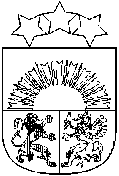 Latvijas RepublikaALOJAS NOVADA DOMEReģ.Nr.90000060032, Jūras iela 13, Alojā, Alojas novadā, LV - 4064, tel.64023925, e – pasts: dome@aloja.lvAlojas novada domes„Biznesa ideju konkurss komercdarbības uzsākšanai Alojas novadā”KONKURSA NOLIKUMSVispārējie jautājumiNolikums nosaka kārtību, kādā Alojas novada iedzīvotāji var piedalīties konkursā „Biznesa ideju konkurss komercdarbības uzsākšanai Alojas novadā.”Konkursu rīko Alojas novada dome. Konkursa rīkotāja kontaktpersona ir Alojas novada domes komercdarbības speciālists.Konkursa mērķis – veicināt jaunu komersantu veidošanos Alojas novadā, motivējot iedzīvotājus sava biznesa uzsākšanai.Konkursa uzvarētāji iegūst tiesības noslēgt līgumu ar pašvaldību par finansējuma (Granta) saņemšanu no Alojas novada domes komercdarbības uzsākšanai.Konkursa īstenošanai paredzētais finansējums, pieteikumu iesniegšanas un to izskatīšanas termiņi  tiek noteikti  ar  Alojas novada domes lēmumu.Konkursa izsludināšanaKonkursa rīkotājs paziņojumu par konkursa izsludināšanu publicē interneta mājaslapās www.aloja.lv, www.sala.lv  un pašvaldības informatīvajā izdevumā „Alojas novada vēstis”.Paziņojumā tiek norādīta šāda informācija:konkursa rīkotājs;konkursa nosaukums;konkursa pieteikumu iesniegšanas vieta;konkursa pieteikumu iesniegšanas termiņš;kontaktinformācija.Ar konkursa nolikumu var iepazīties:interneta mājaslapās www.aloja.lv, www.sala.lv;Alojas novada domē, Jūras iela 13, Aloja, Alojas novads, LV-4064Alojas novada Uzņēmējdarbības atbalsta centrā – bibliotēkā “Sala”, Liepu iela 3, Ungurpils, LV - 4064;Pretendentam noteiktās prasībasKonkursā pieteikumu var iesniegt fiziska persona, kurš Alojas novadā  deklarējis savu dzīvesvietu vismaz 6 mēnešus  un apņemas uzsākt komercdarbību Alojas novadā (turpmāk – Pretendents)Pieteikuma iesniegšanas un vērtēšanas brīdī Pretendents nevar būt dalībnieks citā komercsabiedrībā un  saimnieciskās darbības veicējs.Atbalstāmās un neatbalstāmās izmaksasVienam konkursa uzvarētājam atbalsta summa nedrīkst pārsniegt Alojas novada domes lēmumā noteikto summu.Finansējums (Grants) netiek piešķirts pretendentam, kas savu darbību plāno veikt:alkoholisko dzērienu ražošanas un tirdzniecības nozarē;tabakas izstrādājumu ražošanas un tirdzniecības nozarē;azartspēļu vai derību nozarē;ar intīma rakstura izklaidi saistītā nozarē;ar finanšu un apdrošināšanas pakalpojumiem saistītā nozarē.nozarē, kas saistīta ar vienu vai vairākām šādām preču grupām: šaujamieroči, munīcija; radioaktīvas vielas; ķīmiskas vielas; dzelzs un tērauda ražojumi; atkritumi; mēslošanas līdzekļi, kuriem piemēro muitas procedūru, zāles; narkotisko vielu prekursori; nāves soda izpilde, spīdzināšanai vai citādai nežēlīgai, necilvēcīgai vai pazemojošai rīcībai vai sodīšanai paredzētās preces; kultūras priekšmeti, kuru izvešanai no Kopienas muitas teritorijas ir nepieciešama izvešanas atļauja; savvaļas dzīvnieku sugu kažokādas; kaķu un suņu kažokādas.Par atbalstāmām izmaksām tiek atzītas izmaksas, kas tieši saistītas ar komersanta izveidi, sākotnējiem ieguldījumiem komercdarbības pamatlīdzekļos un  nemateriālajos ieguldījumos, projekta tāmes izmaksām, kā arī izmaksas, kas attiecināmas uz:specifiskas tehnikas un/vai iekārtas iegādi;ārpakalpojumu izdevumiem (juriskonsulta, grāmatvedības, uzņēmuma reģistrācijas izmaksas);preču zīmes reģistrāciju;licenču iegādi;specifiska rakstura datorprogrammu iegādi;specifiska rakstura darbaspēka apmācību;interneta mājaslapas izstrādi;telpu remontu izmaksas;patentu reģistrāciju Latvijas Republikas Patentu valdē;citām pamatotām vajadzībām (lēmumu par izmaksu pamatotību pieņem konkursa vērtēšanas komisija - balsojot).Par neatbalstāmām izmaksām tiek atzītas:izmaksas, kas radušās pirms līguma ar Pašvaldību noslēgšanas; konkursa pieteikuma sagatavošanas izmaksas;izmaksas darba algām;izmaksas visa veida nodokļiem;visas citas izmaksas, izņemot tās, kas iekļautas šī nolikuma 4.3. punktā.Konkursa vērtēšanas komisija nepiešķir finansējumu (Grantu), ja no konkursa pieteikuma secināms, ka iegādājamās vienības paredzēts izmantot personīgiem nolūkiem.Prasības konkursa pieteikuma noformējumam un iesniegšanaiPieteikums jāiesniedz aizlīmētā aploksnē, uz kuras jānorāda “Biznesa ideju konkurss komercdarbības uzsākšanai Alojas novadā” un informācija par iesniedzēju, un tā adrese.Konkursam jāiesniedz viens pieteikuma oriģināls drukātā eksemplārā, kas sastāv no:aizpildītas konkursa pieteikuma veidlapas (Pielikums Nr.1);plānotā komersanta dzīves un darba apraksta – CV;aizpildītas informācijas par finanšu prognozēm un naudas plūsmu (nedrīkst būt ar “-“ zīmi);nodomu protokols par lietošanas tiesību piešķiršanu komercdarbības projekta īstenošanas vietai vai īpašuma tiesību apliecinoši dokumenti par komercdarbības projekta īstenošanas vietu.Konkursa pieteikums jāiesniedz latviešu valodā , visai iesniedzamajai dokumentācijai jābūt cauršūtai (caurauklotai ar diegu, lai nebūtu brīvi nomaināmas lapas) un šuvuma vietā jābūt projekta iesniedzēja parakstam. Pieteikuma lapām jābūt numurētām un aiz titullapas jāpievieno satura rādītājs.Konkursa pieteikumu iesniedz Alojas novada domē, Jūras ielā 13, Alojā, Alojas novadā personīgi vai atsūtot pa pastu (datums uz pasta nosūtīšanas zīmoga nedrīkst būt pēc konkursa iesniegšanas beigu termiņa).Iesniegtie pieteikumi pretendentiem netiek izsniegti atpakaļ (neattiecas uz fiziskiem preču paraugiem, ja tādi pievienoti).Pieteikumi, kas tiks saņemti pēc konkursa beigu termiņa, netiks izskatīti, un neatvērtā veidā tiks nosūtīts atpakaļ iesniedzējam.Iesniedzot pieteikumu, pretendentam ir tiesības saņemt aploksnes kopiju ar atzīmi par pieteikuma pieņemšanas laiku.Konkursa pieteikumu vērtēšana un rezultātu apstiprināšanaKonkursa vērtēšanas komisija sastāv no 5 locekļiem. Konkursa vērtēšanas komisijas priekšsēdētājs ir Alojas novada domes priekšsēdētājs, kurš ar rīkojumu nosaka pārējos komisijas locekļus.Komisijas locekļi pirms iesniegto pieteikumu atvēršanas, paraksta apliecinājumu, par datu neizpaušanu trešajām personām un par to, ka nav ieinteresēti kāda pretendenta izvēlē vai darbībā (Pielikums Nr.2).Ar konkursa pieteikumiem drīkst iepazīties Alojas novada pašvaldības komercdarbības speciālists, kuram nav pieteikumu vērtēšanas tiesību.Vērtēšanas komisijas locekļi individuāli vērtē konkursa pieteikumus, piešķirot punktus atsevišķi katram vērtēšanas kritērijam (Pielikums Nr. 3).Kad vērtēšanas komisijas locekļi ir izvērtējuši visus konkursa pieteikumus, tiek aprēķināts kopējais punktu skaits katram pieteikumam. Konkursa vērtēšanas komisija, iepazinusies ar iesniegtajiem pieteikumiem, nosaka laiku, kad pretendents klātienē sniegs savas biznesa idejas un plāna prezentāciju un atbildes uz konkursa komisijas uzdotajiem jautājumiem.Par konkursa uzvarētājiem apstiprina konkursa pretendentus, kuri pēc vērtēšanas kritērijiem ir saņēmuši vislielāko punktu skaitu, bet ne mazāk kā pusi no noteiktā maksimālā punktu skaita (Pielikums Nr.3).Ja konkursa vērtēšanā  pretendenti ir ieguvuši vienādu punktu skaitu, tad par uzvarētāju lemj konkursa vērtēšanas komisija balsojot, ja balsošanā radies vienāds konkursa vērtēšanas komisijas locekļu balsu sadalījums, izšķirošās balss tiesības ir konkursa vērtēšanas komisijas priekšsēdētājam.Konkursa vērtēšanas komisija lēmumu par konkursa rezultātiem pieņem ne vēlāk kā mēneša laikā pēc konkursa pieteikumu iesniegšanas termiņa beigām. Konkursa vērtēšanas komisijas lēmums par konkursa rezultātiem tiek:publicēts interneta mājaslapā www.aloja.lv, www.sala.lv;nosūtīts uz konkursa pretendenta pieteikumā norādīto e-pasta adresi; Līgums par finansējuma saņemšanu (Pielikums Nr. 5)  komersantu izveidošanai un komercdarbības uzsākšanai tiek slēgts pēc komercdarbības reģistrācijas Uzņēmumu reģistrā. Konkursa rīkotājs patur tiesības pirms līguma noslēgšanas:pieprasīt no pretendenta papildus skaidrojumu par konkursa pieteikumā ietverto informāciju;labot konkursa pieteikumā norādītās plānotās izmaksu pozīcijas.Konkursa pretendenta tiesības un pienākumiPretendents ir tiesīgs pirms konkursa pieteikumu iesniegšanas termiņa beigām atsaukt iesniegto konkursa pieteikumu.Pretendents ir atbildīgs par konkursa pieteikumā ietvertās informācijas patiesumu.Pretendentam ir pienākums ievērot šī konkursa nolikuma un tā pielikumu prasības.Pretendentam divu nedēļu laikā pēc paziņojuma saņemšanas par konkursa uzvarētāju, jāreģistrē Uzņēmumu reģistrā sava komercdarbība.Pēc finansējuma saņemšanas pretendentam ir pienākums iesniegt Alojas novada domē finanšu atskaites atbilstoši Nolikuma pielikumam Nr.4 un attaisnojuma dokumentu kopijas, kas apliecina piešķirto līdzekļu izlietojumu atbilstoši plānotajiem mērķiemGranta piešķiršanaKonkursa uzvarētājam piešķirtā finansējuma (Granta) apmērs tiek noteikts, pamatojoties uz konkursa pieteikumā iekļauto informāciju un konkursa vērtēšanas komisijas lēmumu.Finansējuma (Granta) izmaksa notiek divās daļās:50% apmērā no piešķirtā finansējuma (Granta) – pēc līguma ar Pašvaldību parakstīšanas, kā avansa maksājums; 50% apmērā no piešķirtā finansējuma (Granta) – pēc finanšu atskaites iesniegšanas un apstiprināšanas par avansa maksājuma izlietojumu.Konkursa uzvarētājs finansējuma (Granta) saņemšanai norāda savu (komersanta) bankas norēķinu kontu.Nolikuma 8.2.1.punktā minēto finansējumu konkursa uzvarētājam jāizlieto 4 (četru) mēnešu laikā no Līguma par finansējuma saņemšanu parakstīšanas brīža.Finanšu atskaites par piešķirtā finansējuma izlietojumu izskata komercdarbības speciālists un iesniedz apstiprināšanai  konkursa vērtēšanas komisijai, kura ne vēlāk kā divu nedēļu laikā pieņem lēmumu par piešķirtā finansējuma izlietojumu  atbilstoši projekta izmaksu tāmei.Konkursa rīkotājs patur tiesības samazināt izmaksājamo finansējuma (Granta) summu, ja:iesniegtajos izdevumus apliecinošajos dokumentos iekļautās summas nepamatoti pārsniedz tirgus cenas;ir izlietots mazāks finanšu līdzekļu apjoms  kāds norādīts līgumā ar Pašvaldību.avansā saņemtais finansējums nav izlietots atbilstoši projektā plānotajām izmaksu pozīcijām. Granta saņēmējam piešķirtais Grants pilnā apmērā jāatmaksā, ja Granta saņēmējs:nav iesniedzis Granta izlietojuma finanšu atskaiti, izdevumus apliecinošo dokumentu (čeku, kvīšu, pavadzīmju, u.c.) kopijas vai citus prasītos dokumentus. Nepieciešamības gadījumā var tikt pieprasīts uzrādīt dokumentu oriģinālus;tam piešķirto finansējumu (Grantu) bez iepriekšējas saskaņošanas izlietojis citiem mērķiem;piešķirto finansējumu (Grantu) izlietojis personīgā labuma gūšanai, nevis komercdarbības uzsākšanai;līguma darbības laikā nav īstenojis konkursa pieteikumā minētās aktivitātes.Iestājoties kādam no 8.7. punktā minētajiem gadījumiem, 10 darba dienu laikā pēc Pašvaldības pieprasījuma vēstules saņemšanas, Granta saņēmējs atmaksā saņemto finansējumu (Grantu) Pašvaldības norādītajā kontā.Kontroles mehānismsKonkursa rīkotājs patur tiesības līguma darbības laikā veikt pārbaudes finansējuma saņēmēja komercdarbības veikšanas vietā, lai pārliecinātos par:iegādāto materiālo vērtību atrašanos komercdarbības veikšanas vietā;komercdarbības norisi.Komersants tiek uzraudzīts, un tam komercdarbība sekmīgi jānodrošina 3 (trīs) gadi no līguma noslēgšanas brīža.Granta ieguvējs uzraudzības periodā pēc domes pieprasījuma reizi gadā iesniedz apstiprinātu Gada pārskata kopiju vai gada ienākumu deklarācijas kopiju.Noslēguma jautājumiPersona, kura paraksta līgumu ar Pašvaldību, ir personīgi materiāli atbildīga par finansējuma izlietojumu saskaņā ar konkursa pieteikumu un plānoto izmaksu tāmi.Domes priekšsēdētājs						Valdis BārdaPielikums Nr.1Konkursa „Biznesa ideju konkursskomercdarbības uzsākšanai Alojas novadā”nolikumamKonkursa “Biznesa ideju konkurss komercdarbības uzsākšanaiAlojas novadā”PIETEIKUMA veidlapaKlāt pie Pieteikuma veidlapas pievienots Granta pretendenta dzīves un darba apraksts - CV.KOMERCDARBĪBAS PROJEKTA APRAKSTSKOMERCDARBĪBAS PROJEKTA FINANSIĀLĀS DAĻAS APRAKSTSParakstot šo pieteikumu apliecinu, ka:visi nolikumā un tā pielikumos minētie noteikumi ir skaidri saprotami un iesniedzot šo pieteikumu iesniedzējs tiem piekrīt;pieteikuma iesniedzējs atbilst visām konkursa nolikuma prasībām;gan pieteikumā, gan pielikumos iekļautā informācija atbilst patiesībai un ir spēkā esoša;pieteikuma iesniedzēja saimniecisko darbību plānots veikt Alojas novada administratīvajā teritorijā;pieteikuma iesniedzējs nav darba tiesiskajās attiecībās ar Alojas novada domi.Pretendenta personas datu apstrādes pārzinis ir Alojas novada dome , reģistrācijas Nr. 9000060032, Jūras ielā 13, Aloja, Alojas  novads, LV-4064. Alojas novada domes  datu aizsardzības speciālists.Pretendentu personas datu apstrādes mērķis: nodrošināt konkursa atlases procesu nolikumā noteiktajā kārtībā un izvērtēt attiecīgo pretendentu atbilstību nolikuma prasībām.Pretendentu datu apstrādes tiesiskais pamats: pretendenta informācijas un datu iesniegšana uzskatāma par pretendenta piekrišanas apliecinājumu iesniegto personas datu apstrādei nolūkā, kādā tie tika iesniegti. Pretendents ir atbildīgs par informācijas un personas datu saturu un apjomu, ko viņš norāda un iesniedz atlases procesā.Vārds, uzvārds ____________________________________Datums un vieta ___________________________________Paraksts 	_________________________________________Pielikums Nr.2Konkursa „Biznesa ideju konkursskomercdarbības uzsākšanai Alojas novadā”nolikumamApliecinājumsEs, apakšā parakstījies, apstiprinu, ka esmu iepazinies ar visu informāciju, kas attiecas uz konkursu „Biznesa ideju konkurss komercdarbības uzsākšanai Alojas novadā”  un apliecinu, ka nav tādu faktu vai apstākļu, kuru dēļ es būtu ieinteresēts kāda pretendenta izvēlē vai darbībā.Ja vērtēšanas procesā izrādīsies, ka šādi apstākļi eksistē vai ir izveidojušies, es nekavējoties pārtraukšu savu dalību vērtēšanas komisijas darbā.Būdams vērtēšanas komisijas loceklis, darbošos tikai savu pilnvaru ietvaros, nenonākot interešu konfliktā.Apņemos līdz konkursa rezultātu paziņošanai neizpaust jebkādu informāciju par pieteikumu vērtēšanas procesu.Apliecinu, ka visa konfidenciālā un ar iesniegto ideju saturu saistītā informācija, kas nonāks manā rīcībā konkursa laikā, tiks izmantota tikai pieteikumu vērtēšanai un arī pēc konkursa beigām netiks nodota tālāk trešajām personām._____________________				_______________________________(datums)						(paraksts, vārds, uzvārds)Pielikums Nr.3Konkursa„Biznesa ideju konkursskomercdarbības uzsākšanai Alojas novadā”nolikumamKonkursa vērtēšanas kritērijiPielikums Nr.4 Konkursa „Biznesa ideju konkurss komercdarbības uzsākšanai Alojas novadā” nolikumamFinanšu atskaite*Atskaitei papildus tiek iesniegtas izdevumus apliecinošu dokumentu kopijas (numerācijai jāatbilst tabulā uzskaitītam) tikai par Alojas novada domes piešķirto finansējuma apmēru__________________			________________________________(datums)					(uzņēmuma vadītāja paraksts, vārds, uzvārds)Pielikums Nr.5Konkursa „Biznesa ideju konkursskomercdarbības uzsākšanai Alojas novadā”nolikumamLīgums Nr. ____________________par  finansējuma (Granta) saņemšanu Alojā, 20___.gada ____ . _____________												     	Alojas novada dome, turpmāk tekstā - Dome, tās priekšsēdētāja -__________________ personā, kurš rīkojas uz pašvaldības nolikuma pamata, no vienas puses, un _________________________ (uzņēmums) no otras puses, turpmāk tekstā - Granta saņēmējs, kuru pārstāv ____________________________(vārds, uzvārds ), saskaņā ar Alojas  novada domes konkursa „Biznesa ideju konkurss komercdarbības uzsākšanai Alojas novadā” vērtēšanas komisijas 20__.gada ________________lēmumu ( Nr. _______), noslēdz līgumu (turpmāk – ) par sekojošo:Līguma mērķisLīguma mērķis ir sniegt finansējumu (Grantu) Granta saņēmējam Alojas novada domes izsludinātā konkursa „Biznesa ideju konkurss komercdarbības uzsākšanai Alojas novadā” uzvarējušā projekta ________________________________________īstenošanai Alojas  novada _________________________________________________(adrese).Līguma priekšmets2.1. Dome piešķir Granta saņēmējam EUR ___________ (_________________________euro, _______centi) projekta_________________________________ īstenošanai Alojas novadā atbilstoši Granta saņēmēja iesniegtajam pieteikumam konkursa „Biznesa ideju konkurss komercdarbības uzsākšanai Alojas novadā” plānoto izmaksu tāmei (Līguma pielikums Nr. 1).2.2. Finansējumu (Grantu) saskaņā ar Līgumu Dome piešķir Granta saņēmējam šādā kārtībā:2.2.1. 50% no finanšu līdzekļiem, kas ir EUR_________ (_________________________ euro, _______centi) Dome izmaksā Granta saņēmējam kā avansa maksājumu projekta īstenošanai, divu nedēļu laikā pēc Līguma abpusējas parakstīšanas; 2.2.2. atlikušo summu, kas ir EUR _________ (__________________________euro, _______centi) Dome izmaksā Granta saņēmējam divu nedēļu laikā, ja tiek  apstiprināta atskaite par avansa summas izlietojumu.2.3. Domei ir tiesības samazināt Līguma 2.2.2.punktā noteikto piešķiramo finanšu līdzekļu apjomu, ja tiek konstatēts , ka iestājušies kāds no Nolikuma 8.6.punktā minētajiem apstākļiem2.4. Samaksa tiek veikta bankas pārskaitījuma veidā, uz šajā līgumā norādīto Granta saņēmēja bankas kontu. Granta saņēmēja pienākumi3.1. Granta saņēmējam ir pienākums:3.1.1. avansa maksājumu izlietot 4 mēnešu laikā no līguma parakstīšanas brīža;3.1.2.nedēļas laikā pēc avansa izlietojuma iesniegt finanšu atskaiti atbilstoši Nolikuma pielikumam Nr.4, pievienojot dokumentu kopijas, kas apliecina piešķirto finanšu līdzekļu izlietojumu. 3.1.3. atlikušo maksājumu izlietot 12 mēnešu laikā no līguma parakstīšanas brīža; 3.1.4. 15 dienu laikā pēc atlikušā maksājuma izlietojuma iesniegt finanšu atskaiti atbilstoši Nolikuma pielikumam Nr.4, pievienojot dokumentu kopijas, kas apliecina piešķirto finanšu līdzekļu izlietojumu 3.1.5. reizi gadā  iesniegt Domei apstiprinātu Gada pārskata kopiju  vai gada ienākumu deklarācijas kopiju līdz uzraudzības perioda beigām;3.1.6. nodrošināt Domei iespējas veikt uzraudzību un kontroli Granta saņēmēja komercdarbības veikšanas vietā līdz 20___.gada ___ . ____________, kā arī nodrošināt Domes prasību izpildi saistībā ar veikto pārbaudi par komercdarbības norisi un brīvu piekļūšanu ar Granta saņemšanu saistītiem dokumentiem, materiālām vērtībām un informācijai; 3.1.7. Līguma darbības laikā rakstveidā paziņot Domei par izmaiņām Granta saņēmēja pamatdatos (kontaktinformācija, juridiskā adrese, kontaktpersonas maiņa, atbildīgās amatpersonas maiņa, bankas rekvizīti) 3 (trīs) darba dienu laikā pēc to maiņas;3.1.8. pēc Domes pieprasījuma rakstveidā iesniegt papildus informāciju par projekta  īstenošanas gaitu un finanšu līdzekļu izlietojumu;3.1.9. ja ir notikusi finansējuma (Granta) nepamatota izlietošana ar projekta īstenošanu nesaistītiem mērķiem, atmaksāt nepamatoti izlietotos finanšu līdzekļus Domei 10 (desmit) darba dienu laikā pēc attiecīga Domes pieprasījuma saņemšanas dienas.Līguma grozījumi4.1. Grozījumus Līgumā var veikt tikai Pusēm, savstarpēji vienojoties, kā arī vienpusēji, ja  samazināts finansējums  saskaņā ar Nolikuma 8.4.punktu. 4.2. Līguma grozījumi noformējami rakstveidā un stājas spēkā, kad Granta saņēmējs un Dome tos abpusēji parakstījuši. Visi grozījumi tiek pievienoti Līgumam un kļūst par Līguma neatņemamu sastāvdaļu.Informācijas apmaiņa 5.1. Jebkura Pusēm saistošas informācijas apmaiņa ir veicama rakstiski, un nosūtāma vēstulē pa pastu kā vienkāršs pasta sūtījums uz Līgumā norādītajām adresēm vai sekojošām e-pasta adresēm:5.1.1. Domes e-pasta adrese –  dome@aloja.lv;5.1.2. Granta saņēmēja e-pasta adrese -____________________________5.2. Paziņojumi, kas nosūtīti no Līguma 5.1.1. un 5.1.2.punktā minētajām elektroniskajām adresēm, ir saistoši Pusēm bez paraksta. 5.3. Uzskatāms, ka Puse ir saņēmusi attiecīgo paziņojumu ne vēlāk kā 7 (septītajā) dienā pēc tā nosūtīšanas dienas, ja  tiek sūtīts pa pastu.Līguma darbības termiņš un Līguma izbeigšana6.1. Līgums stājas spēkā pēc tā abpusējas parakstīšanas.  ir spēkā līdz Līgumā noteikto saistību pilnīgai izpildei.6.2. Dome var vienpusēji izbeigt Līgumu, par to nekavējoties rakstiski informējot Granta saņēmēju, ja izpildās, kaut viens no zemāk minētajiem nosacījumiem:6.2.1. ja Granta saņēmējs finansējumu (Grantu) vai tā daļu izlietojis ar projekta īstenošanu nesaistītiem mērķiem;6.2.2.	Granta saņēmējs nav izpildījis Līguma saistības noteiktajā laikā un apjomā vai noteiktajā termiņā nav iesniedzis Domei pieprasītos dokumentus;6.2.3. Granta saņēmējs sniedzis nepatiesu informāciju Domei, saistībā ar Līgumu vai projekta īstenošanu;6.2.4. Granta saņēmējs ir pasludināts par maksātnespējīgu, atrodas likvidācijas stadijā, tā saimnieciskā darbība ir apturēta vai pārtraukta vai ir uzsākta Granta saņēmēja likvidācija, ir uzlikts arests tā kustamai vai nekustamai mantai vai finanšu līdzekļiem.6.3. Ja  tiek izbeigts, saskaņā ar Līguma 6.2.1. vai 6.2.2. vai 6.2.3. punktā minētajiem nosacījumiem Granta saņēmējam ir pienākums atmaksāt piešķirtos finanšu līdzekļus Domei 10 (desmit) darba dienu laikā pēc attiecīga Domes pieprasījuma saņemšanas dienas.Pušu atbildība7.1. Nepamatoti izlietotā Granta apmēra atmaksāšanas kavējuma gadījumā Dome var prasīt no Granta saņēmēja nokavējuma procentus 0,1% apmērā no neatmaksātās summas par katru nokavēto maksājuma dienu.7.2. Puses tiek atbrīvotas no atbildības par Līguma pilnīgu vai daļēju neizpildi, ja šāda neizpilde radusies nepārvaramas varas rezultātā, kuru darbība sākusies pēc Līguma noslēgšanas un kurus nevarēja iepriekš ne paredzēt, ne novērst. Pie nepārvaramas varas un ārkārtēja rakstura apstākļiem pieskaitāmi: stihiskas nelaimes, avārijas, katastrofas, epidēmijas, kara darbība, nemieri, kas kavē vai pārtrauc Līguma saistību pilnīgu izpildi. Puses apņemas veikt nepieciešamos pasākumus, lai līdz minimumam samazinātu kaitējumus, kas var izrietēt no nepārvaramas varas apstākļiem.7.3. Par Līguma nosacījumu daļēju vai pilnīgu neizpildīšanu, Puses uzņemas atbildību saskaņā ar Līguma, Civillikuma un citu Latvijas Republikā spēkā esošo normatīvo aktu prasībām. Piemērojamās tiesības un strīdu izšķiršana8.1. Nosacījumi, kas tieši nav atrunāti Līgumā, tiek risināti saskaņā ar spēkā esošajiem normatīvajiem aktiem. Atsauce uz normatīvo aktu ir uzskatāma par atsauci uz to normatīvā akta redakciju, kas ir spēkā laikā, kad tiek piemērota vai ir izpildāma attiecīgā  norma, kas atsaucas uz normatīvo aktu.8.2.  ir saistošs Pusēm un to tiesību un saistību pārņēmējiem.8.3. Strīdi, kas izriet un ir saistīti ar Līgumu, starp Pusēm tiek risināti pārrunu ceļā. Ja vienošanās netiek panākta 30 (trīsdesmit) dienu laikā no pārrunu uzsākšanas dienas, strīdi tiek risināti saskaņā ar normatīvajos aktos noteikto kārtību.Pārējie nosacījumi9.1. Kontaktpersonas:9.1.1. Granta saņēmēja kontaktpersona: e-pasts: ____________________________, tel.: ____________________;9.1.2. Domes kontaktpersona: ___________________________, e-pasts: _____________________  tel.: _____________________.9.2.  ir sastādīts uz 3 (trīs) lapām un parakstīts 2 (divos) identiskos eksemplāros latviešu valodā, no kuriem viens izsniegts Granta saņēmējam, otrs - Domei. Abiem eksemplāriem ir vienāds juridiskais spēks.9.3. Pušu rekvizīti un paraksti:	PielikumsNr.1Konkursa „Biznesa ideju konkursskomercdarbības uzsākšanai Alojas novadā”līgumamIzmaksu tāmeAlojas  novada domes priekšsēdētājs	__________________________________(paraksts, vārds, uzvārds)Uzņēmuma nosaukums, uzņēmējdarbības forma______________________________________________________________________(paraksts, vārds, uzvārds)Informācija par konkursa pretendentu Informācija par konkursa pretendentu Vārds, UzvārdsPersonas kodsAdrese:Tālrunis:E-pasts:Informācija par plānoto komersantu – uzņēmējdarbības forma un nosaukumsInformācija par plānoto komersantu – uzņēmējdarbības forma un nosaukumsSabiedrība ar ierobežotu atbildību (SIA)Individuālais komersants (IK)Cits (lūdzu, norādīt)1. Īss paredzētās komercdarbības apraksts, darbības nozare2. Projekta mērķis(-i)3. Esošās situācijas apraksts(Kāpēc esošā tirgus situācija prasa jaunus risinājumus)4. Produktu/ pakalpojumu apraksts(Norādīt informāciju par projekta ietvaros plānotajām aktivitātēm, kāds produkts/pakalpojums projekta ietvaros tiks izveidots, produkta unikalitāte. Nepieciešamie sertifikāti, atļaujas, licences utt.)5. Produkta/pakalpojuma cena(Cenas veidošanas princips, izejmateriālu un ražošanas izmaksas, uzcenojums. Jānorāda produkta/pakalpojuma pašizmaksa un cena gala pircējam. Salīdzinājums ar konkurentiem – cenas un kvalitatīvās atšķirības.)6. Īstenošanas vieta(Aprakstīt vietu, kur tiks veikta saimnieciskā darbība.)7.Piegādātāju apraksts(Aprakstīt nepieciešamo preču/pakalpojumu piegādātājus,cenu aptaujas rezultāti,pieredze)8. Noieta tirgus analīze(Esošā tirgus izpēte, apraksts,potenciālie klienti, konkurenti- salīdzinājums ar tiem,eksporta un izaugsmes iespējas)9. Pārdošanas veicināšanas plāns(Mārketinga aktivitātes/Produkta virzība)10. Darbinieki(Plānoto darbinieku skaits,to funkcijas, nepieciešamās kompetences, darbinieku skaita izmaiņas tuvāko 3 gadu laikā) 11. Iespējamie riski un to novēršanas veidi11. Iespējamie riski un to novēršanas veidi11. Iespējamie riski un to novēršanas veidi11. Iespējamie riski un to novēršanas veidiRiska veidsRiska rašanās iespējasSekasPasākumi riska novēršanai un /vai mazināšanaiFinanšu riski Vadības un personāla riskiJuridiskie riskiĪstenošanas riskiInformācijas riskiCiti riski12. Esošas iestrādnes veiksmīgai projekta īstenošanai un attīstībai13. Vizuālie uzskates materiāli(Norādīt, ja konkursa pieteikumam ir pievienots fizisks paraugs.)1. Plānotās izmaksas (jāapraksta tikai atbalstāmo izmaksu sadaļu)1. Plānotās izmaksas (jāapraksta tikai atbalstāmo izmaksu sadaļu)1. Plānotās izmaksas (jāapraksta tikai atbalstāmo izmaksu sadaļu)1. Plānotās izmaksas (jāapraksta tikai atbalstāmo izmaksu sadaļu)1. Plānotās izmaksas (jāapraksta tikai atbalstāmo izmaksu sadaļu)Izmaksas bez PVN (EUR)Izmaksas bez PVN (EUR)Izmaksas bez PVN (EUR)Nr. Izmaksu pozīcijaAprakstsLaika posmsLaika posmsGranta finansējumsCits finansējumsKopāNr. Izmaksu pozīcija (nosaukums, modelis, tehniskie raksturlielumi, piegādātāja izvēles pamatojums, salīdzinājums ar citiem piegādātājiem u.tml.)NoMēnesis/gadsLīdzMēnesis/gadsGranta finansējumsCits finansējumsKopā1.2.3.4.2. Plānoto izmaksu tāme2. Plānoto izmaksu tāme2. Plānoto izmaksu tāmeProjekta izmaksu pozīcijasProjekta izmaksu pozīcijasIzmaksas bez PVN (EUR)Nr.ATBALSTĀMĀS IZMAKSAS1.2.3.I Kopējās projekta atbalstāmās izmaksasI Kopējās projekta atbalstāmās izmaksasNr.NEATBALSTĀMĀS IZMAKSAS1.2.3.II Kopējās projekta neatbalstāmās izmaksasII Kopējās projekta neatbalstāmās izmaksasIII Kopējās projekta izmaksas (I+II)III Kopējās projekta izmaksas (I+II)3. Finansēšanas plāns (Kopējā projekta īstenošanai nepieciešamā summa un finanšu līdzekļu avoti).3. Finansēšanas plāns (Kopējā projekta īstenošanai nepieciešamā summa un finanšu līdzekļu avoti).3. Finansēšanas plāns (Kopējā projekta īstenošanai nepieciešamā summa un finanšu līdzekļu avoti).Finanšu avotsKopsumma (EUR)Procentdaļa (%)Privātie līdzekļiGrants Kredīts bankāCitsKOPĀ100%NAUDAS PLŪSMAS APRĒĶINS (3 gadiem, 1.gadā pa mēnešiem, 2.un 3. gadā pa ceturkšņiem)NAUDAS PLŪSMAS APRĒĶINS (3 gadiem, 1.gadā pa mēnešiem, 2.un 3. gadā pa ceturkšņiem)NAUDAS PLŪSMAS APRĒĶINS (3 gadiem, 1.gadā pa mēnešiem, 2.un 3. gadā pa ceturkšņiem)NAUDAS PLŪSMAS APRĒĶINS (3 gadiem, 1.gadā pa mēnešiem, 2.un 3. gadā pa ceturkšņiem)NAUDAS PLŪSMAS APRĒĶINS (3 gadiem, 1.gadā pa mēnešiem, 2.un 3. gadā pa ceturkšņiem)NAUDAS PLŪSMAS APRĒĶINS (3 gadiem, 1.gadā pa mēnešiem, 2.un 3. gadā pa ceturkšņiem)NAUDAS PLŪSMAS APRĒĶINS (3 gadiem, 1.gadā pa mēnešiem, 2.un 3. gadā pa ceturkšņiem)NAUDAS PLŪSMAS APRĒĶINS (3 gadiem, 1.gadā pa mēnešiem, 2.un 3. gadā pa ceturkšņiem)NAUDAS PLŪSMAS APRĒĶINS (3 gadiem, 1.gadā pa mēnešiem, 2.un 3. gadā pa ceturkšņiem)NAUDAS PLŪSMAS APRĒĶINS (3 gadiem, 1.gadā pa mēnešiem, 2.un 3. gadā pa ceturkšņiem)NAUDAS PLŪSMAS APRĒĶINS (3 gadiem, 1.gadā pa mēnešiem, 2.un 3. gadā pa ceturkšņiem)NAUDAS PLŪSMAS APRĒĶINS (3 gadiem, 1.gadā pa mēnešiem, 2.un 3. gadā pa ceturkšņiem)NAUDAS PLŪSMAS APRĒĶINS (3 gadiem, 1.gadā pa mēnešiem, 2.un 3. gadā pa ceturkšņiem)NAUDAS PLŪSMAS APRĒĶINS (3 gadiem, 1.gadā pa mēnešiem, 2.un 3. gadā pa ceturkšņiem)NAUDAS PLŪSMAS APRĒĶINS (3 gadiem, 1.gadā pa mēnešiem, 2.un 3. gadā pa ceturkšņiem)NAUDAS PLŪSMAS APRĒĶINS (3 gadiem, 1.gadā pa mēnešiem, 2.un 3. gadā pa ceturkšņiem)NAUDAS PLŪSMAS APRĒĶINS (3 gadiem, 1.gadā pa mēnešiem, 2.un 3. gadā pa ceturkšņiem)NAUDAS PLŪSMAS APRĒĶINS (3 gadiem, 1.gadā pa mēnešiem, 2.un 3. gadā pa ceturkšņiem)Gads20___. gads20___. gads20___. gads20___. gads20___. gads20___. gads20___. gads20___. gads20___. gads20___. gads20___. gads20___. gads20___. gads20___. gads20___. gads20___. gads20___. gadsKopāEURceturksnisceturksnisceturksnisceturksnisceturksnisceturksnisceturksnisceturksnisceturksnisceturksnisceturksnisceturksnisceturksnisceturksnisceturksnisceturksnisKopāEUR123Kopā456Kopā789Kopā101112KopāNaudas atlikums mēneša sākumā01. Ieņēmumi1.1.Ieņēmumi no pamatdarbības produkcijas un pakalpojumu pārdošanas1.2. Konkursa grants1.3. Kredīts1.4. Privātie naudas līdzekļi1.5. Citi naudas līdzekļiKopējie ieņēmumi 2. Ieguldījumi pamatlīdzekļos3. Pārdotās produkcijas ražošanas izmaksas3.1. Izejmateriālu, preču izdevumi3.2.Preču iepakojuma izmaksas3.3. Citi ar izejmateriāliem saistīti izdevumi (transports u.c. )4. Pārdošanas (realizācijas) izmaksas5. Reklāmas izmaksas6. Sakaru izmaksas (telefons, internets u.c.)7. Transporta izmaksas8. Telpu īre9. Komunālie maksājumi (ūdens, elektrība, apkure)10. Kancelejas izmaksas11. Ārējie pakalpojumi (grāmatvedība, jurists u.c.)12. Procentu maksājumi13. Darbinieku algas (bruto)14. Nodokļi14.1.Darba devēja VSAOI14.2. Uzņēmuma ienākuma nodoklis14.3. Pārējie nodokļi15. Citi izdevumiKopējie izdevumiNaudas līdzekļu atlikums (naudas atlikums mēneša sākumā + ieņēmumi- izdevumi)Nr.KritērijsPunktu skaitsPunktu skaitsNr.KritērijsMaksimāli piešķiramaisKomisijas piešķirtais1.Biznesa plāna idejas oriģinalitātes novērtējums102.Biznesa plāna novērtējums103.Pašieguldījums projekta īstenošanā 54.Produkts/ pakalpojums (izaugsmes iespēja, cenu politika, tehnoloģiskie risinājumi, novitāte)155.Plānotais finanšu stāvoklis (ieņēmumu ticamība, izmaksu sabalansētība un  nepieciešamība)  10Kopā:50PROJEKTA KOPĒJĀS IZMAKSASPROJEKTA KOPĒJĀS IZMAKSASPROJEKTA KOPĒJĀS IZMAKSASPROJEKTA KOPĒJĀS IZMAKSASPROJEKTA KOPĒJĀS IZMAKSASPROJEKTA KOPĒJĀS IZMAKSASAlojas novada domes piešķirtais grants(EUR)Iztērētā granta summa (EUR)Izlietojuma mērķisIzlietojuma mērķa pamatojumsAtrašanās vietaPiezīmesFINANŠU DOKUMENTU SARAKSTSFINANŠU DOKUMENTU SARAKSTSFINANŠU DOKUMENTU SARAKSTSFINANŠU DOKUMENTU SARAKSTSFINANŠU DOKUMENTU SARAKSTSNr.Par ko veikta apmaksaIzdevuma rašanās datumsAttaisnojuma dokumenta veids un Nr.Summa(EUR)1.2.3.4.5.Kopā:Kopā:Kopā:Kopā:DOME Alojas novada domeJūras iela 13, Aloja, Alojas novads, LV-4064Reģ.Nr. .90000060032Banka_______________________________Kods ________________________________Konts__________________________________________________________________(paraksts, vārds, uzvārds)GRANTA SAŅĒMĒJSUzņēmums_____________________________Adrese________________________________________________________________________Reģ. Nr.________________________________Banka__________________________________Konts ___________________________________________________________________(paraksts, vārds, uzvārds)Projekta izmaksu pozīcijasProjekta izmaksu pozīcijasIzmaksas bez PVN (euro)Nr.ATBALSTĀMĀS IZMAKSAS1.2.3.Kopējās projekta atbalstāmās izmaksas: